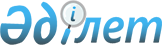 О внесении изменений в некоторые решения районного маслихата
					
			Утративший силу
			
			
		
					Решение Шетского районного маслихата Карагандинской области от 3 июня 2011 года N 32/331. Зарегистрировано Управлением юстиции Шетского района Карагандинской области 4 июля 2011 года N 8-17-121. Утратило силу решением Шетского районного маслихата Карагандинской области от 26 июня 2012 года N 4/51      Сноска. Утратило силу решением Шетского районного маслихата Карагандинской области от 26.06.2012 N 4/51.      Примечание РЦПИ:

      В тексте сохранена авторская орфография и пунктуация.

      В соответствии с Законом Республики Казахстан от 23 января 2001 года "О местном государственном управлении и самоуправлении в Республике Казахстан" Шетский районный маслихат РЕШИЛ:



      1. Внести изменения в некоторые решения Шетского районного маслихата согласно приложению к настоящему решению.



      2. Настоящее решение вводится в действие по истечении десяти календарных дней после дня его первого официального опубликования.      Председатель сессии                        Б. Смагулов      Секретарь маслихата                        Р. Максутов

Приложение

к решению Шетского

районного маслихата

от 03 июня 2011 года N 32/331 

Перечень изменений в некоторые решения Шетского районного маслихата

      Внести изменения в следующие решения Шетского районного маслихата:



      1. В решение ХXVIII сессии Шетского районного маслихата от 23 декабря 2010 года N 28/293 "Об утверждении Правил благоустройства и украшения населенных пунктов Шетского района" (зарегистрированное в Реестре государственной регистрации нормативных правовых актов за N 8-17-115, опубликовано в районной газете "Шет Шұғыласы" N 12 (10.321) от 24 марта 2011 года) следующие изменения:

      1) заголовок решения изложить в следующей редакции:

      "Об утверждении Правил благоустройства населенных пунктов Шетского района";

      2) пункт 1 решения изложить в следующей редакции:

      "1. Утвердить прилагаемые Правила благоустройства населенных пунктов Шетского района";

      3) в Правилах благоустройства и украшения населенных пунктов Шетского района, утвержденных указанным решением:

      заголовок изложить в следующей редакции:

      "Правила благоустройства населенных пунктов Шетского района";

      главы "Оснавные задачи Правил" и "Цели Правил" исключить.

      Сноска. Решение ХХVIII сессии Шетского районного маслихата Карагандинской области от 23.12.2010 N 28/293 в РЦПИ не поступало.



      2. В решение ХXVIII сессии Шетского районного маслихата от 23 декабря 2010 года N 28/295 "Об утверждении понижения и повышения базовых ставок земельного налога на 2011 год" (зарегистрированное в Реестре государственной регистрации нормативных правовых актов за N 8-17-114, опубликовано в районной газете "Шет Шұғыласы" N 08 (10.316) от 16 февраля 2011 года) следующие изменения:

      1) пункт 2 решения исключить;

      2) пункт 6 приложения 1 указанного решения исключить.

      Сноска. Решение ХХVIII сессии Шетского районного маслихата Карагандинской области от 23.12.2010 N 28/295 в РЦПИ не поступало.



      3. В решение ХXVIII сессии Шетского районного маслихата от 23 декабря 2010 года N 28/297 "Об утверждении Правил предоставления жилищной помощи по Шетскому району" (зарегистрированное в Реестре государственной регистрации нормативных правовых актов за N 8-17-113, опубликовано в районной газете "Шет Шұғыласы" N 09 (10.317) от 24 февраля 2011 года) следующие изменения:

      в Правилах предоставления жилищной помощи по Шетскому району, утвержденных указанным решением, подпункты 2) и 3) пункта 6 исключить.

      Сноска. Решение ХХVIII сессии Шетского районного маслихата Карагандинской области от 23.12.2010 N 28/297 в РЦПИ не поступало.
					© 2012. РГП на ПХВ «Институт законодательства и правовой информации Республики Казахстан» Министерства юстиции Республики Казахстан
				